9	рассмотреть и утвердить Отчет Директора Бюро радиосвязи в соответствии со Статьей 7 Конвенции:9.2	о наличии любых трудностей или противоречий, встречающихся при применении Регламента радиосвязи; иВведениеСоединенные Штаты Америки рассмотрели Отчет Директора и представляют в настоящем документе конкретные предложения по Части 2, содержащейся в Дополнительном документе 2 к Документу 4. В этих предложениях либо поддерживаются представленные БР корректирующие меры, где это возможно, либо приводятся другие меры, с помощью которых можно исправить ту или иную ошибку или устранить то или иное противоречие.В этих предложениях для справки указывается соответствующий раздел Отчета Директора. Следует отметить, что содержащиеся в настоящем документе предложения касаются исключительно вопросов спутниковой/космической связи, которые должны быть рассмотрены Комитетом 5.Предложения1	Предложения, относящиеся к Таблице 1 раздела 2.2.1 Дополнительного документа 2 к Документу 4i)	Соединенные Штаты Америки рассмотрели Таблицу 1 раздела 2.2.1, содержащегося в Дополнительном документе 2 к Документу 4, и поддерживают корректирующие меры, представленные Бюро, для указанных ниже случаев: 	USA/6A23A2A1/1ТАБЛИЦА  1Перечень типографских и других очевидных ошибок, обнаруженных в РР издания 2012 года2	Предложения, относящиеся к Таблице 2 раздела 2.2.2 Дополнительного документа 2 к Документу 4i)	Соединенные Штаты Америки рассмотрели Таблицу 2 раздела 2.2.3, содержащегося в Дополнительном документе 2 к Документу 4, и поддерживают корректирующие меры, предложенные Бюро для указанных ниже случаев: MOD	USA/6A23A2A1/2ТАБЛИЦА  2Противоречия в РР, положения, в которых отсутствует определенностьii)	Помимо указанных выше случаев Таблица 2 раздела 2.2.2, содержащегося в Дополнительном документе 2 к Документу 4, включает предложение по разрешению предполагаемого противоречия между п. 11.48 и п. 8 Дополнения 1 к Резолюции 552. Соединенные Штаты Америки представляют ниже альтернативное предложение для урегулирования этого случая: СТАТЬЯ 11Заявление и регистрация частотных 
присвоений1, 2, 3, 4, 5, 6, 7, 7bis     (ВКР-12)Раздел II  –  Рассмотрение заявок и регистрация частотных присвоений 
в Справочном регистреNOC	USA/6A23A2A1/311.48Основания:	В Отчете Директора предлагается, чтобы Конференция рассмотрела вопрос об изменении п. 11.48 РР на том основании, что имеет место очевидное несоответствие между данным положением и п. 8 Дополнения 1 к Резолюции 552 (ВКР-12). Вместе с тем Резолюция 552 (ВКР-12) применяется только к полосе 21,4−22 ГГц в Районах 1 и 3, тогда как п. 11.48 РР применяется более широко. На ВКР-12 обсуждались и были приняты регламентарные основания для исключения присвоений в течение 30 дней с окончания регламентарного срока спутниковой сети РСС в полосе 21,4−22 ГГц. Однако в отношении других полос частот и служб таких решений не принималось. В п. 11.48 РР содержится ссылка на Резолюцию 552, и поэтому нет необходимости во внесении каких-либо дополнительных изменений.3	Предложения, относящиеся к разделу 3.2.1.1 Дополнительного документа 2 к Документу 4Соединенные Штаты Америки отмечают, что Радиорегламентарный комитет рассмотрел применение координации согласно пп. 9.11A−9.14 РР между частотными присвоениями в полосах, распределенных с различными категориями распределения. Учитывая положения пп. 5.2−5.31 РР, он подтвердил применяемую Бюро с 1992 года практику рассмотрения координации согласно пп. 9.11A−9.14 РР только между службами с одинаковым статусом (см. Таблицу 1 к Правилу процедуры RS46 (издание 1994 г.)). Чтобы включить содержание указанного выше правила процедуры в Регламент радиосвязи, Соединенные Штаты поддерживают вариант 1 (MOD примечание 1 к Приложению 5 к Регламенту радиосвязи) и предлагают следующее:MOD	USA/6A23A2A1/44	Предложения, относящиеся к разделу 3.2.5.2.4 Дополнительного документа 2 к Документу 4Соединенные Штаты Америки отмечают, что согласно элементу данных C.11.a Дополнения 2 к Приложению 4 зона обслуживания сети в соответствии с Приложениями 30, 30A и 30B должна иметь набор из максимум двадцати контрольных точек. Это количество считалось достаточным, так как зона обслуживания присвоения в первоначальных Планах Приложений 30 и 30A или выделения в Плане Приложения 30B ограничивается национальной территорией. Однако, поскольку администрации представляют сети для дополнительного использования или дополнительные системы с многонациональными зонами обслуживания, необходимо представлять более 20 контрольных точек, чтобы получить достаточную защиту в рамках зоны обслуживания. В связи с этим Соединенные Штаты предлагают увеличить максимальное количество контрольных точек с двадцати до ста, как указано ниже:ПРИЛОЖЕНИЕ 4  (Пересм. ВКР-12)Сводный перечень и таблицы характеристик для использования 
при применении процедур Главы IIIДОПОЛНЕНИЕ  2Характеристики спутниковых сетей, земных станций 
или радиоастрономических станций2     (ПЕРЕСМ. ВКР-12)Сноски к Таблицам A, B, C и DMOD	USA/6A23A2A1/5Таблица CХАРАКТЕРИСТИКИ, КОТОРЫЕ СЛЕДУЕТ ПРЕДСТАВЛЯТЬ ДЛЯ КАЖДОЙ ГРУППЫ ЧАСТОТНЫХ ПРИСВОЕНИЙ ДЛЯ ЛУЧА СПУТНИКОВОЙ АНТЕННЫ ИЛИ АНТЕННЫ ЗЕМНОЙ ИЛИ РАДИОАСТРОНОМИЧЕСКОЙ СТАНЦИИ5	Предложения, относящиеся к разделу 3.2.5.2.5 Дополнительного документа 2 к Документу 4Соединенные Штаты Америки отмечают, что в соответствии с Приложением 4 в заявлении согласно Статье 8 Приложения 30B для каждой несущей должны быть представлены необходимая ширина полосы и класс излучения в рамках элемента данных C.7.a. В связи с этим значение максимальной плотности мощности для каждого типа несущей, т. е. элемент данных C.8.a.2, следует разрешить представлять в заявлении согласно Статье 8 Приложения 30B. Однако в существующем Приложении 4 значения плотности мощности можно представлять только в рамках элемента данных C.8.b.2 для представлений в соответствии с Приложением 30B.Соединенные Штаты отмечают, что процедурами Статьи 6 допускаются характеристики только одного типа передачи, и поэтому в представленном ниже предложении в элементе данных C.8.b.2 указана Статья 6 Приложения 30B. С другой стороны, процедурами Статьи 8 Приложения 30B допускаются характеристики многих типов передачи, и поэтому в представленном ниже предложении в элементе данных C.8.b.2 указана Статья 8.С учетом изложенного выше Соединенные Штаты предлагают следующее:MOD	USA/6A23A2A1/6ПРИЛОЖЕНИЕ 4  (Пересм. ВКР-12)Сводный перечень и таблицы характеристик для использования 
при применении процедур Главы IIIДОПОЛНЕНИЕ  2Характеристики спутниковых сетей, земных станций 
или радиоастрономических станций2     (ПЕРЕСМ. ВКР-12)Таблица CХАРАКТЕРИСТИКИ, КОТОРЫЕ СЛЕДУЕТ ПРЕДСТАВЛЯТЬ ДЛЯ КАЖДОЙ ГРУППЫ ЧАСТОТНЫХ ПРИСВОЕНИЙ ДЛЯ ЛУЧА СПУТНИКОВОЙ АНТЕННЫ ИЛИ АНТЕННЫ ЗЕМНОЙ ИЛИ РАДИОАСТРОНОМИЧЕСКОЙ СТАНЦИИ6	Предложения, относящиеся к разделу 3.2.6.6 Дополнительного документа 2 к Документу 4В элементе данных B.3.e Приложения 4 требуется представить усиление антенны в направлении тех частей ГСО, которые не затенены Землей, в случае работы космической станции в полосе частот, которая распределена в направлениях Земля-космос и космос-Земля.Полоса 12,5−12,7 ГГц распределена фиксированной спутниковой службе в направлении и Земля-космос, и космос-Земля, а также радиовещательной спутниковой службе в Районе 2 в соответствии с Приложением 30. Однако в существующем Приложении 4 не требуется, чтобы заявляющие администрации представляли диаграммы усиления в направлении ГСО в данной полосе в заявке для спутниковой сети радиовещательной спутниковой службы согласно Приложению 30. Для урегулирования этой ситуации Соединенные Штаты предлагают следующее:MOD	USA/6A23A2A1/7ПРИЛОЖЕНИЕ 4  (Пересм. ВКР-12)Сводный перечень и таблицы характеристик для использования 
при применении процедур Главы IIIДОПОЛНЕНИЕ  2Характеристики спутниковых сетей, земных станций 
или радиоастрономических станций2     (ПЕРЕСМ. ВКР-12)Таблица bХАРАКТЕРИСТИКИ, КОТОРЫЕ СЛЕДУЕТ ПРЕДСТАВЛЯТЬ ДЛЯ КАЖДОГО ЛУЧА СПУТНИКОВОЙ АНТЕННЫ ИЛИ ДЛЯ КАЖДОЙ АНТЕННЫ ЗЕМНОЙ ИЛИ РАДИОАСТРОНОМИЧЕСКОЙ СТАНЦИИ7	Комментарии, относящиеся к разделу 3.2.7.3 Дополнительного документа 2 к Документу 4 В существующем положении § 6.17 Приложения 30B указано, что "представляя заявку, администрация может обратиться с просьбой к Бюро рассмотреть заявку согласно § 6.19, § 6.21 и § 6.22 (включение в Список) и Статье 8 (заявление)". Некоторые администрации исходят из того, что заявка по Приложению 4, представленная в соответствии с § 6.17 Приложения 30B, также действительна для рассмотрения согласно Статье 8, и поэтому не представляют данные Приложения 4 в заявках по Статье 8.Чтобы прояснить, что администрации должны представлять две отдельных заявки по Приложению 4, а не одну заявку, чтобы просить Бюро рассмотреть их сеть одновременно согласно § 6.19, § 6.21 и § 6.22 (включение в Список) и Статье 8 (заявление), Соединенные Штаты предлагают следующее: MOD	USA/6A23A2A1/8MOD8	Предложение, относящееся к разделу 3.2.7.4 Дополнительного документа 2 к Документу 4В положении 6.31 Приложения 30B упоминается планируемая дата ввода в действие. Поскольку этот элемент данных согласно Приложению 4 более не требуется представлять для заявок по Статье 6, Соединенные Штаты Америки предлагают следующее:MOD	USA/6A23A2A1/9MOD9	Предложение, относящееся к разделу 3.2.8.2 Дополнительного документа 2 к Документу 4В соответствии с § 10 Дополнения 1 к Резолюции 49, в случае если заявляющая администрация спутниковой сети не представила информацию по процедуре надлежащего исполнения до окончания установленного периода ввода в действие частотных присвоений космической станции, Бюро должно направить заявляющей администрации напоминание за шесть месяцев до данной предельной даты.В соответствии с § 4.1.3bis или § 4.2.6bis Статьи 4 Приложений 30 и 30A и § 6.31bis Статьи 6 Приложения 30B регламентарный предельный срок ввода в действие присвоения космической станции спутниковой сети может быть однажды продлен, но не более чем на три года, из-за неудачи с запуском. Чтобы получить такое продление, заявляющая администрация в течение одного года после запроса о продлении должна представить в Бюро обновленную информацию согласно Резолюции 49 относительно приобретения нового спутника, иначе соответствующие частотные присвоения будут аннулированы.С учетом изложенного выше необходимо прояснить, должно ли Бюро направлять заявляющей администрации напоминание, и когда Бюро должно выполнить это действие до окончания периода в один год, отведенного для представления обновленной информации согласно Резолюции 49 в случае неудачного запуска, в рамках подхода, аналогичного описанному в § 10 Дополнения 1 к Резолюции 49.Чтобы поручить Бюро направлять заявляющей администрации напоминание в случае отсутствия обновленной информации согласно Резолюции 49, Соединенные Штаты Америки предлагают следующее:MOD	USA/6A23A2A1/1010	Предложение, относящееся к разделу 3.2.8.3 Дополнительного документа 2 к Документу 4В целях согласования процедур, используемых в Приложениях 30, 30A и 30B в случае неудачного запуска, и в связи с тем, что в § 6.32 Приложения 30B устанавливается необходимость того, чтобы Бюро направляло факс с напоминанием за тридцать дней до окончания периода продления, предоставляемого при неудачном запуске, Соединенные Штаты Америки предлагают распространить данную процедуру аналогичным образом на Статью 5 Приложений 30 и 30A, как указано ниже: MOD	USA/6A23A2A1/11______________Всемирная конференция радиосвязи (ВКР-15)
Женева, 2–27 ноября 2015 года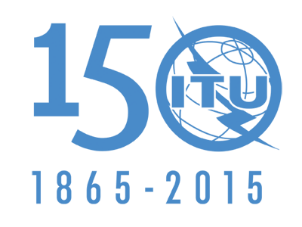 МЕЖДУНАРОДНЫЙ СОЮЗ ЭЛЕКТРОСВЯЗИПЛЕНАРНОЕ ЗАСЕДАНИЕДополнительный документ 1
к Документу 6(Add.23)(Add.2)-R15 октября 2015 годаОригинал: английскийСоединенные Штаты АмерикиСоединенные Штаты АмерикиПРЕДЛОЖЕНИЯ ДЛЯ РАБОТЫ КОНФЕРЕНЦИИПРЕДЛОЖЕНИЯ ДЛЯ РАБОТЫ КОНФЕРЕНЦИИПункт 9.2 повестки дняПункт 9.2 повестки дняЯзыкСтр.Неверный или пропущенный текстПравильный текстТом 1ПреамбулаПреамбулаВсе30.3 При использовании полос частот для радиослужб Члены Союза должны учитывать то, что радиочастоты и геостационарная орбита являются ограниченными естественными ресурсами, которые надлежит использовать рационально, эффективно и экономно, в соответствии с положениями настоящего Регламента, так чтобы обеспечить справедливый доступ к этой орбите и к этим частотам разным странам или группам стран с учетом особых потребностей развивающихся стран и географического положения некоторых стран (п. 196 Устава).0.3 При использовании полос частот для радиослужб Члены Союза должны учитывать то, что радиочастоты и геостационарн орбит являются ограниченными естественными ресурсами, которые надлежит использовать рационально, эффективно и экономно, в соответствии с положениями настоящего Регламента, так чтобы обеспечить справедливый доступ к эт орбит и к этим частотам разным странам или группам стран с учетом особых потребностей развивающихся стран и географического положения некоторых стран (п. 196 Устава).Том 1СтатьиСтатьиВсе47(Район 1)283,5–315ВОЗДУШНАЯ
РАДИОНАВИГАЦИОННАЯМОРСКАЯ 
РАДИОНАВИГАЦИОННАЯ
(радиомаяки)  5.735.72  5.74283,5–315ВОЗДУШНАЯ
РАДИОНАВИГАЦИОННАЯМОРСКАЯ 
РАДИОНАВИГАЦИОННАЯ
(радиомаяки)  5.735.74Все47(Район 1)315–325ВОЗДУШНАЯ
РАДИОНАВИГАЦИОННАЯМорская радионавигационная (радиомаяки)  5.735.72  5.75315–325ВОЗДУШНАЯ
РАДИОНАВИГАЦИОННАЯМорская радионавигационная (радиомаяки)  5.735.75Все47(Район 1)325–405ВОЗДУШНАЯ
РАДИОНАВИГАЦИОННАЯ5.72325–405ВОЗДУШНАЯ
РАДИОНАВИГАЦИОННАЯВсе47(Район 1)405–415РАДИОНАВИГАЦИОННАЯ  5.765.72405–415РАДИОНАВИГАЦИОННАЯ  5.76Все52(Район 1)1 810–1 850ЛЮБИТЕЛЬСКАЯ5.98  5.99  5.100  5.1011 810–1 850ЛЮБИТЕЛЬСКАЯ5.98  5.99  5.100Все88(Район 1)430–432ЛЮБИТЕЛЬСКАЯРАДИОЛОКАЦИОННАЯ5.271  5.272  5.273  5.274
5.275  5.276  5.277430–432ЛЮБИТЕЛЬСКАЯРАДИОЛОКАЦИОННАЯ5.271  5.274
5.275  5.276  5.277Все88(Район 1)432–438ЛЮБИТЕЛЬСКАЯРАДИОЛОКАЦИОННАЯСпутниковая служба исследования Земли (активная)   5.279A5.138  5.271  5.272  5.276 5.277  5.280  5.281 5.282432–438ЛЮБИТЕЛЬСКАЯРАДИОЛОКАЦИОННАЯСпутниковая служба исследования Земли (активная)    5.279A5.138  5.271  5.276 5.277  5.280  5.281 5.282Все88(Район 1)438–440ЛЮБИТЕЛЬСКАЯРАДИОЛОКАЦИОННАЯ5.271  5.273  5.274  5.275  5.276  5.277  5.283438–440ЛЮБИТЕЛЬСКАЯРАДИОЛОКАЦИОННАЯ5.271  5.274  5.275  5.276  5.277  5.283Все112(Район 1)2 450–2 483,5ФИКСИРОВАННАЯПОДВИЖНАЯРадиолокационная5.150 5.3972 450–2 483,5ФИКСИРОВАННАЯПОДВИЖНАЯРадиолокационная5.150Все112(Район 1)2 500–2 520ФИКСИРОВАННАЯ  5.410ПОДВИЖНАЯ, за исключением воздушной подвижной  5.384А5.405  5.4122 500–2 520ФИКСИРОВАННАЯ  5.410ПОДВИЖНАЯ, за исключением воздушной подвижной  5.384А5.412E, S, F1135.398A	Different category of service:  In Armenia, Azerbaijan, …5.398A	Different category of service:  n Armenia, Azerbaijan, …Все115(Район 1)2 520–2 655ФИКСИРОВАННАЯ  5.410ПОДВИЖНАЯ, за исключением воздушной подвижной  5.384AРАДИОВЕЩАТЕЛЬНАЯ СПУТНИКОВАЯ  5.413  5.4165.339  5.405  5.412  5.417C  5.417D 5.418B  5.418C2 520–2 655ФИКСИРОВАННАЯ  5.410ПОДВИЖНАЯ, за исключением воздушной подвижной  5.384AРАДИОВЕЩАТЕЛЬНАЯ СПУТНИКОВАЯ  5.413  5.4165.339  5.412  5.417C  5.417D 5.418B  5.418CE1315.462A	… −135 + 0.5 ( − 5) dB(W/m2) in a 1 MHz band	for    5°      5°5.462A	… −135 + 0.5 ( − 5) dB(W/m2) in a 1 MHz band	for    5°      5°E14818.8-19.3 GHzFIXED-SATELLITE (space-to-Earth) 5.516.B  5.523AFIXED-SATELLITE (space-to-Earth) 5.516BВсе22915.21 … в частности, Статьи 45 Устава …… в частности, Статьи 45 Устава …Все22915.22 … положений Статьи 45 Устава …… положений Статьи 45 Устава …E25921.8 … where θ is the angle of elevation of the horizon viewed from the centre of radiation of the antenna of the earth station and measured in degrees as positive above the horizontal plane and negative below it.21.8 … where θ is the angle of elevation of the horizon viewed from the centre of radiation of the antenna of the earth station and measured in degrees as positive above the horizontal plane and negative below it.Все260Таблица 21-3(…пп. 5.505 5.508)Все28822.32	§ 10	…48   180	–1 дБВт(Вт/40 кГц)22.32	§ 10	…48   180		–1 дБВт(Вт/40 кГц)Том 2ПриложенияПриложенияВсе234ПР8-4	(4)	(4)Все234ПР8-4	(7)	(7)E, C2352.2.2.1	Simple frequency-changing transponder on board the satellites	(10)2.2.2.1	Simple frequency-changing transponder on board the satellite	(10)Все238−241(ПР8) Дополнение I, Дополнение II, Дополнение III, Дополнение IVДополнение , Дополнение , Дополнение , Дополнение E240AP8-10a) for values of 4 (maximum gain ≥ 48 dB approximately):…G(φ) = −10		for 48°≤ φ <180°b) for values of  4 (maximum gain ≥ 48 dB approximately):a) for values of 4 (maximum gain ≥ 48 dB approximately):…(φ) = 10		for 48°≤ φ <180°b) for values of 4 (maximum gain ≥ 48 dB approximately):E, C241AP8-11G(φ) = −10 − 10 log 	 for 48°≤ φ ≤180°G(φ) = 10 − 10 log 	 for 48°≤ φ ≤180°E, A, S, F, R242ПР8-122	Исходные данныеЗначения параметров сетей в приведенной ниже таблице взяты из тех, которые публикуются согласно Приложению 4.2	Исходные данныеЗначения параметров сетей в приведенной ниже таблице взяты из тех, которые публикуются согласно Приложению 4.E489AP30-134.2.3 c)  …modifications to that Plan have been received by the Bureau…
…modifications to that Plan have been reeived by the Bureau…Все489ПР30-134.2.614 Применяются положения Резолюции 533 (Пересм. ВКР-2000).     (ВКР-03)

14 Применяются положения Резолюции 533 (Пересм. ВКР-2000).     (ВКР-03) E, A, C, S, R492ПР30-164.2.16 …по Статье 5……по Статье 5…E, A, C, S, R493ПР30-174.2.23 …Статьи 5……Статьи 5…E505AP30-29TABLE 3TABLE 3Том 3РезолюцииРезолюцииВсе59РЕЗОЛЮЦИЯ  49 (Пересм. ВКР-12)решает,
6	что, если полная информация по процедуре надлежащего исполнения не будет получена Бюро до истечения срока, определенного в пункте 2 или 2bis раздела решает, выше, ...решает,
6	что, если полная информация по процедуре надлежащего исполнения не будет получена Бюро до истечения срока, определенного в пункте 2 2bis раздела решает, выше, ...ЯзыкСтраница – положениеСодержание противоречияВозможные корректирующие мерыТом, страницаСТАТЬИ/ПРИЛОЖЕНИЯСТАТЬИ/ПРИЛОЖЕНИЯТом 1Статья 5Статья 5Все895.279A	Использование этой полосы датчиками спутниковой службы исследования Земли …5.279A	Использование полосы датчиками спутниковой службы исследования Земли …Все1205.432	Другая категория службы:  в Республике Корея, Индонезии, Японии и Пакистане распределение полосы 3 400−3 500 МГц подвижной, за исключением воздушной подвижной, службе произведено на первичной основе (см. п. 5.33).     (ВКР-2000)Переместить это примечание из нижней части графы в Таблице (а именно: Район 3, 3 400−3 500 МГц), и поместить его сразу за словом "Подвижная", поскольку оно применяется только к подвижной службе. Все4034	52.221.3	Береговым и судовым станциям разрешается также совместно использовать несущие частоты 4 125 кГц, 6 215 кГц, 8 291 кГц, 12 290 кГц и 16 420 кГц для однополосной симплексной радиотелефонии при обмене в случае бедствия и безопасности.Том 3Резолюции и РекомендацииРезолюции и РекомендацииВсе309РЕЗОЛЮЦИЯ  608  (ВКР-03)Использование полосы частот 1 215−1 300 МГц системами радионавигационной спутниковой службы (космос-Земля)Добавить примечание Секретариата, относящееся к Судану, в пункт 2 раздела признавая, с указанием на то, что в 2011 году это государство разделилось на два независимых государства. Вариант 1: MOD примечание 1 к Приложению 5 к Регламенту радиосвязи:1	Координация в соответствии с пп.  применяется только к присвоениям в полосах частот, распределенных на равной основе.Пункты в ПриложенииC  –  ХАРАКТЕРИСТИКИ, КОТОРЫЕ СЛЕДУЕТ ПРЕДСТАВЛЯТЬ ДЛЯ КАЖДОЙ ГРУППЫ ЧАСТОТНЫХ ПРИСВОЕНИЙ ДЛЯ ЛУЧА СПУТНИКОВОЙ АНТЕННЫ ИЛИ АНТЕННЫ ЗЕМНОЙ ИЛИ РАДИОАСТРОНОМИЧЕСКОЙ СТАНЦИИПредварительная публикация 
информации о геостационарной 
спутниковой сетиПредварительная публикация 
информации о негеостационарной спутниковой сети, подлежащей 
координации согласно
 разделу II Статьи 9Предварительная публикация 
информации о негеостационарной спутниковой сети, не подлежащей координации согласно
 разделу II Статьи 9Заявление или координация 
геостационарной спутниковой сети 
(включая функции космической 
эксплуатации согласно Статье 2А Приложений 30 и 30А)Заявление или координация негеостационарной спутниковой сетиЗаявление или координация земной 
станции (включая заявление согласно Приложениям 30А и 30В)Заявка для спутниковой сети радиовещательной спутниковой службы согласно Приложению 30 
(Статьи 4 и 5)Заявка для спутниковой сети 
(фидерная линия) согласно 
Приложению 30А (Статьи 4 и 5)Заявка для спутниковой сети 
фиксированной спутниковой службы 
согласно Приложению 30В
 (Статьи 6 и 8)Пункты в ПриложенииРадиоастрономияC.11.aзона или зоны обслуживания спутникового луча на Земле, если взаимодействующими передающими или приемными станциями являются земные станцииXXXXXXXXC.11.aC.11.aДля космической станции, представляемой в соответствии с Приложением 30, 30А или 30В, зона обслуживания, определяемая набором из максимум  контрольных точек и контуром зоны обслуживания на поверхности Земли или определяемая минимальным углом местаXXXXXXXXC.11.aC.11.aДля предварительной публикации спутниковых сетей, подлежащих координации, следует представлять только список стран и географических зон с использованием условных обозначений из Предисловия или краткое описание зон обслуживанияXXXXXXXXC.11.aПункты в ПриложенииC  –  ХАРАКТЕРИСТИКИ, КОТОРЫЕ СЛЕДУЕТ ПРЕДСТАВЛЯТЬ ДЛЯ КАЖДОЙ ГРУППЫ ЧАСТОТНЫХ ПРИСВОЕНИЙ ДЛЯ ЛУЧА СПУТНИКОВОЙ АНТЕННЫ ИЛИ АНТЕННЫ ЗЕМНОЙ ИЛИ РАДИОАСТРОНОМИЧЕСКОЙ СТАНЦИИПредварительная публикация 
информации о геостационарной 
спутниковой сетиПредварительная публикация 
информации о негеостационарной спутниковой сети, подлежащей 
координации согласно
 разделу II Статьи 9Предварительная публикация 
информации о негеостационарной спутниковой сети, не подлежащей координации согласно
 разделу II Статьи 9Заявление или координация 
геостационарной спутниковой сети 
(включая функции космической 
эксплуатации согласно Статье 2А Приложений 30 и 30А)Заявление или координация негеостационарной спутниковой сетиЗаявление или координация земной 
станции (включая заявление согласно Приложениям 30А и 30В)Заявка для спутниковой сети радиовещательной спутниковой службы согласно Приложению 30 
(Статьи 4 и 5)Заявка для спутниковой сети 
(фидерная линия) согласно 
Приложению 30А (Статьи 4 и 5)Заявка для спутниковой сети 
фиксированной спутниковой службы 
согласно Приложению 30В
 (Статьи 6 и 8)Пункты в ПриложенииРадиоастрономияC.8.a.2максимальная плотность мощности (дБ(Вт/Гц)), подаваемая на вход антенны для каждого типа несущей2+++OC.8.a.2C.8.a.2+++OC.8.a.2C.8.a.2Требуется, если не представляются данные ни в п. С.8.b.2, ни в п. С.8.b.3.b+++OC.8.a.2...C.8.b.2максимальная плотность мощности (дБ(Вт/Гц)), подаваемая на вход антенны2++++ 1XXXC.8.b.2C.8.b.2Для координации или заявления земной станции согласно Приложению 30A соответствующие величины должны учитывать максимальный диапазон регулировки мощности ++++ 1XXXC.8.b.2C.8.b.2++++ 1XXC.8.b.2C.8.b.2Требуется, если не представляются данные ни в п. С.8.а.2, ни в п. C.8.b.3.b++++ 1XXC.8.b.2Пункты в ПриложенииВ  –  ХАРАКТЕРИСТИКИ, КОТОРЫЕ СЛЕДУЕТ ПРЕДСТАВЛЯТЬ ДЛЯ КАЖДОГО ЛУЧА СПУТНИКОВОЙ АНТЕННЫ ИЛИ ДЛЯ КАЖДОЙ АНТЕННЫ ЗЕМНОЙ ИЛИ РАДИОАСТРОНОМИЧЕСКОЙ СТАНЦИИПредварительная публикация 
информации о геостационарной 
спутниковой сетиПредварительная публикация 
информации о негеостационарной спутниковой сети, подлежащей 
координации согласно
 разделу II Статьи 9Предварительная публикация 
информации о негеостационарной спутниковой сети, не подлежащей координации согласно
 разделу II Статьи 9Заявление или координация 
геостационарной спутниковой сети 
(включая функции космической 
эксплуатации согласно Статье 2А Приложений 30 и 30А)Заявление или координация негеостационарной спутниковой сетиЗаявление или координация земной 
станции (включая заявление согласно Приложениям 30А и 30В)Заявка для спутниковой сети радиовещательной спутниковой службы согласно Приложению 30 
(Статьи 4 и 5)Заявка для спутниковой сети 
(фидерная линия) согласно 
Приложению 30А (Статьи 4 и 5)Заявка для спутниковой сети 
фиксированной спутниковой службы 
согласно Приложению 30В
 (Статьи 6 и 8)Пункты в ПриложенииРадиоастрономияB.3.eусиление антенны в направлении тех частей геостационарной орбиты, которые не затенены Землей, в случае работы космической станции в полосе частот, которая распределена в направлениях Земля-космос и космос-Земля++B.3.e	6.17	Если достигнуто согласие с администрациями, информация о которых опубликована в соответствии с § 6.7, администрация, предлагающая новое или измененное присвоение, может обратиться к Бюро с просьбой занести присвоение в Список, указав окончательные характеристики присвоения, а также названия администраций, с которыми было достигнуто согласие. Для этой цели она направляет Бюро информацию, указанную в Приложении 4. Представляя заявку, администрация может обратиться с просьбой к Бюро рассмотреть заявку согласно § 6.19, § 6.21 и § 6.22 (включение в Список) и Статье 8 настоящего Приложения (заявление).6.31	рок ввода в действие  не более чем восемь лет с даты получения Бюро полной заявки согласно § 6.1.MOD Приложение 304.1.3bis…Если в течение одного года после запроса о продлении администрация не представит в Бюро информацию согласно обновленной Резолюции 49 (Пересм. ВКР-03)* относительно приобретения нового спутника, соответствующие частотные присвоения будут аннулированы.     (ВКР-)(Редакционное примечание. − Аналогичное изменение относится к § 4.2.6bis Приложения 30, § 4.1.3bis Приложения 30A и § 4.2.6bis Приложения 30A.)MOD Приложение 30B6.31bis…Если для спутниковой сети или спутниковой системы, к которой применяется Резолюция 49 (Пересм. ВКР-12), в течение одного года после запроса о продлении администрация не представит в Бюро информацию согласно обновленной Резолюции 49 (Пересм. ВКР-12) относительно приобретения нового спутника, соответствующие частотные присвоения должны быть аннулированы.     (ВКР-)MOD5.3.1	Любое заявленное частотное присвоение, к которому применялись процедуры Статьи 4 и которое было временно занесено в соответствии с § 5.2.7, вводится в действие не позднее окончания периода, предусмотренного в соответствии с § 4.1.3 или 4.2.6 Статьи 4. Любое другое частотное присвоение, временно занесенное в соответствии с § 5.2.7, вводится в действие до даты, указанной в заявке. Если только Бюро не было проинформировано заявляющей администрацией о вводе в действие присвоения в соответствии с § 5.2.8, оно не позднее чем за пятнадцать дней до заявленной даты ввода в действие или окончания регламентарного периода, установленного в соответствии с § 4.1.3 или 4.2.6 Статьи 4, в соответствующем случае, направляет напоминание с просьбой подтвердить, что присвоение было введено в действие в течение регламентарного периода. Если Бюро не получает такого подтверждения в течение тридцати дней после заявленной даты ввода в действие или периода, предусмотренного в соответствии с § 4.1.3 или 4.2.6 Статьи 4, в зависимости от случая, оно исключает запись из Справочного регистра.     (ВКР-)